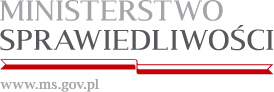 KARTA INFORMACYJNA PORADNICTWAFundacja 	           Domaniów 56		 piątek 			         71 301 15 22w Służbie Wsi             pok. nr 1A 		 godz. 900-14.00NIEODPŁATNA POMOC PRAWNA
NIEODPŁATNA POMOC PRAWNA
NIEODPŁATNA POMOC PRAWNA
NIEODPŁATNA POMOC PRAWNA
Opis usługiNieodpłatna pomoc prawna obejmuje: poinformowanie o obowiązującym stanie prawnym 
oraz o przysługujących prawach i obowiązkach, w tym 
w związku z toczącym się postępowaniem przygotowawczym, administracyjnym, sądowym lub sądowoadministracyjnym,wskazanie sposobu rozwiązania problemu prawnego,przygotowanie projektu pisma w tych sprawach, z wyłączeniem pism procesowych w toczącym się postępowaniu przygotowawczym lub sądowym i pism w toczącym 
się postępowaniu sądowoadministracyjnym, sporządzenie projektu pisma o zwolnienie od kosztów sądowych lub ustanowienie pełnomocnika z urzędu w różnych rodzajach postępowań,nieodpłatną mediację (w niektórych punktach świadczona już 
w roku 2019,  usługę tę opisano dokładniej na osobnej Karcie).Nieodpłatna pomoc prawna nie obejmuje spraw związanych 
z prowadzeniem działalności gospodarczej, z wyjątkiem przygotowania do rozpoczęcia tej działalności.Nieodpłatna pomoc prawna obejmuje: poinformowanie o obowiązującym stanie prawnym 
oraz o przysługujących prawach i obowiązkach, w tym 
w związku z toczącym się postępowaniem przygotowawczym, administracyjnym, sądowym lub sądowoadministracyjnym,wskazanie sposobu rozwiązania problemu prawnego,przygotowanie projektu pisma w tych sprawach, z wyłączeniem pism procesowych w toczącym się postępowaniu przygotowawczym lub sądowym i pism w toczącym 
się postępowaniu sądowoadministracyjnym, sporządzenie projektu pisma o zwolnienie od kosztów sądowych lub ustanowienie pełnomocnika z urzędu w różnych rodzajach postępowań,nieodpłatną mediację (w niektórych punktach świadczona już 
w roku 2019,  usługę tę opisano dokładniej na osobnej Karcie).Nieodpłatna pomoc prawna nie obejmuje spraw związanych 
z prowadzeniem działalności gospodarczej, z wyjątkiem przygotowania do rozpoczęcia tej działalności.Nieodpłatna pomoc prawna obejmuje: poinformowanie o obowiązującym stanie prawnym 
oraz o przysługujących prawach i obowiązkach, w tym 
w związku z toczącym się postępowaniem przygotowawczym, administracyjnym, sądowym lub sądowoadministracyjnym,wskazanie sposobu rozwiązania problemu prawnego,przygotowanie projektu pisma w tych sprawach, z wyłączeniem pism procesowych w toczącym się postępowaniu przygotowawczym lub sądowym i pism w toczącym 
się postępowaniu sądowoadministracyjnym, sporządzenie projektu pisma o zwolnienie od kosztów sądowych lub ustanowienie pełnomocnika z urzędu w różnych rodzajach postępowań,nieodpłatną mediację (w niektórych punktach świadczona już 
w roku 2019,  usługę tę opisano dokładniej na osobnej Karcie).Nieodpłatna pomoc prawna nie obejmuje spraw związanych 
z prowadzeniem działalności gospodarczej, z wyjątkiem przygotowania do rozpoczęcia tej działalności.Kto może skorzystać                           Z porad może skorzystać każda osoba, której nie stać na odpłatne porady i która złoży stosowne oświadczenie.Z porad może skorzystać każda osoba, której nie stać na odpłatne porady i która złoży stosowne oświadczenie.Z porad może skorzystać każda osoba, której nie stać na odpłatne porady i która złoży stosowne oświadczenie.Forma zapisu Termin wizyty ustalany jest telefonicznie pod nr  71 301 15 22Termin wizyty ustalany jest telefonicznie pod nr  71 301 15 22Termin wizyty ustalany jest telefonicznie pod nr  71 301 15 22Inne informacje               Porady co do zasady udzielane są podczas osobistej wizyty w punkcie.Osoby, które ze względu na niepełnosprawność ruchową nie są 
w stanie przybyć do punktu lub osoby doświadczające trudności 
w komunikowaniu się mogą otrzymać poradę przez telefon, Internet, poprzez zorganizowanie wizyty w miejscu zamieszkania albo w innym miejscu wyposażonym w sprzęt ułatwiający komunikację lub z dostępem do tłumacza języka migowego. Bliższe informacje pod numerem podanym do zapisów.Porady co do zasady udzielane są podczas osobistej wizyty w punkcie.Osoby, które ze względu na niepełnosprawność ruchową nie są 
w stanie przybyć do punktu lub osoby doświadczające trudności 
w komunikowaniu się mogą otrzymać poradę przez telefon, Internet, poprzez zorganizowanie wizyty w miejscu zamieszkania albo w innym miejscu wyposażonym w sprzęt ułatwiający komunikację lub z dostępem do tłumacza języka migowego. Bliższe informacje pod numerem podanym do zapisów.Porady co do zasady udzielane są podczas osobistej wizyty w punkcie.Osoby, które ze względu na niepełnosprawność ruchową nie są 
w stanie przybyć do punktu lub osoby doświadczające trudności 
w komunikowaniu się mogą otrzymać poradę przez telefon, Internet, poprzez zorganizowanie wizyty w miejscu zamieszkania albo w innym miejscu wyposażonym w sprzęt ułatwiający komunikację lub z dostępem do tłumacza języka migowego. Bliższe informacje pod numerem podanym do zapisów.Jednostka prowadząca        adresdni i godziny dyżurówtelefonradcowie prawni oraz adwokacipl. Zamkowy 1555-200 Oławapok. nr 13 pon.- pt. godz. 14.00-18.00   71 301 15 22Fundacja w Służbie Wsiul. Witosa 4155-220 Jelcz Laskowicepok. nr 21 pon., śr., czw., pt.,  godz. 8.00-13.00wtorek 13.00-18.00    71 301 15 22Fundacja w Służbie Wsiul. Św. Rocha 355-200 Oławapok. nr 10pon., wt.godz. 10.30-15.30śr., czw. godz. 8.00-13.00    71 301 15 22